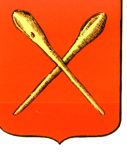 Тульская областьМуниципальное образование город АлексинСобрание депутатовРешениеот  28 октября  2021 года    		                            №7(23).9О внесении изменений в решение Собрания депутатов муниципального образования город Алексин от 18 декабря 2019 года  №5(5).6   «Об утверждении прогнозного плана приватизации муниципального имущества муниципального образования город Алексин на 2020-2022 годы»В соответствии с Федеральным законом от 21.12.2001 №178-ФЗ «О приватизации государственного и муниципального имущества», Федеральным законом от 22.07.2008 №159-ФЗ «Об особенностях отчуждения недвижимого имущества, находящегося в государственной собственности субъектов Российской Федерации или в муниципальной собственности и арендуемого субъектами малого и среднего предпринимательства, и о внесении изменений в отдельные законодательные акты Российской Федерации», на основании Устава муниципального образования город Алексин, Собрание депутатов муниципального образования город Алексин РЕШИЛО:Внести в решение Собрания депутатов муниципального образования город Алексин от 18 декабря 2019 года №5(5).6 «Об утверждении прогнозного плана приватизации муниципального имущества муниципального образования город Алексин на 2020-2022 годы» следующие изменения: дополнить таблицу «Перечень недвижимого муниципального имущества» в приложении №1 к решению строками 33-34  следующего содержания:2. Контроль за исполнением  настоящего решения  возложить на постоянную комиссию по собственности и муниципальному хозяйству Собрания депутатов муниципального образования город Алексин (Орлов Ж.Б.). 3. Решение опубликовать в газете «Алексинские вести» и разместить на официальном сайте органов местного самоуправления в сети «Интернет». 4.  Решение вступает в силу со дня опубликования.        Глава муниципального образования город Алексин                                                                       Э.И. Эксаренко№ п/пНаименование объекта Адрес месторасположенияПлощадь (кв.м.)Кадастровый номерСпособ приватизации33Нежилое помещениеТульская область, г. Алексин,  ул. Ленина, д. 10, пом. 70109.371:24:030204:1512преимущественное право выкупа34Нежилое помещениеТульская область, г. Алексин,  ул. Советская, д. 273.671:24:020224:449преимущественное право выкупа